Jesteś gimnazjalistą, rodzicem lub dziadkiem ucznia gimnazjum, absolwentem gimnazjum, a może jesteś zainteresowany jaką ofertę edukacyjną przygotowały szkoły i placówki prowadzone przez Powiat Wągrowiecki.      IV  POWIATOWA KRZYŻÓWKA Z OKAZJI
VIII  POWIATOWYCH TARGÓW EDUKACYJNYCHIMIĘ: ……………………………………………………………………………….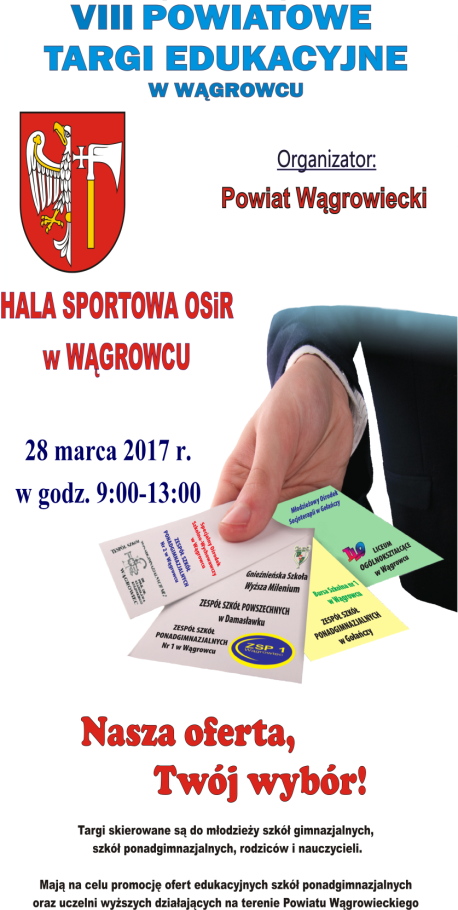 NAZWISKO: …………………………………………………………………….NR TELEFONU: …………………………………………………………………Rozwiąż krzyżówkę i przyjdź odebrać nagrodę na VIII Powiatowych Targach Edukacyjnych, a dowiesz się co możemy Ci zaproponować!Prowadzenie szkół ponadgimnazjalnych jest zadaniem własnym - ……. Matematyczno - …….. -  nazwa kierunku, który znajduje się w ofercie I LO w Wągrowcu.….Pracy Pozaszkolnej w Wągrowcu- placówka zajmująca się, przede wszystkim, organizacją czasu wolnego dzieci i młodzieży.Stypendium…….- przyznawane za wybitne i bardzo dobre wyniki w nauce.Imię patrona Młodzieżowego Ośrodka Wychowawczego w Antoniewie oraz Specjalnego Ośrodka Szkolno-Wychowawczego w Wągrowcu.Karol…….. – patron Zespołu Szkół Ponadgimnazjalnych w Gołańczy.Statuetka przyznawana  przez Wągrowieckie Stowarzyszenie Społeczno-Kulturalne im. Stanisława Przybyszewskiego.Obejmuje zarówno proces nauczania jak i uczenia się. Wyraz, który znajduje się w adresie strony internetowej Zespołu Szkół .Ponadgimnazjalnych nr 1 w Wągrowcu.………..Ośrodek Socjoterapii w Gołańczy.Inaczej rekrutacja.Nazwisko patrona  Zespołu Szkół Ponadgimnazjalnych nr 2 w Wągrowcu.Nazwa ulicy przy której mieści się Poradnia Psychologiczno- Pedagogiczna w Wągrowcu.Rada Powiatu Wągrowieckiego ufundowała upominki dla 20 osób, które prawidłowo rozwiążą krzyżówkę i do dnia 23 marca 2017 roku prześlą rozwiązanie wraz ze swoimi danymi do siedziby Starostwa Powiatowego w Wągrowcu ul. Kościuszki 15, do Wydziału Oświaty, Kultury i Sportu, pokój 213, II piętro, tel. 67 26 80 551, bądź prześlą w wersji elektronicznej              na adres e-mail: anna.michalska@wagrowiec.plWręczenie nagród odbędzie się w dniu 28 marca 2017 roku podczas VIII Powiatowych Targów Edukacyjnych w Wągrowcu w Hali OSiR w Wągrowcu.1.2.3.4.5.6.7.8.9.10.11.12.13.